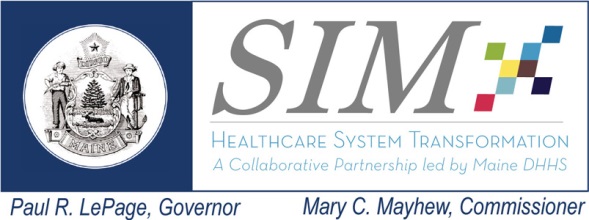 Co-Chairs: Amy Wagner (DHHS/OCQI), Kathy Woods (Lewin)Core Member Attendance:  Jay Yoe (DHHS/OCQI), Katherine Pelletreau (ME Assoc. of Health Plans), Peter Kraut (Office of MaineCare Services), Poppy Arford (Consumer), Debra Wigand (Maine CDC), Shaun Alfreds (HealthInfoNet), Sadel Davis (UPC of Maine), Lisa Nolan (MHMC), Amy Dix (Office of MaineCare Services),), Andrew MacLean (Maine Medical Association)Interested Parties & Guests: Sybil Mazerolle (OCQI), Tanya Disney (Lewin), Kristal Peyton (Lewin), Julie Trottier (Lewin), Brian Robertson (Market Decisions), Mark Noyes (Market Decisions), Curt Mildner (Market Decisions)Unable to attend: Simonne Maline (Consumer), Sheryl Peavey (DHHS/Commissioner’s Office), Cindy Seekins (Parent of Consumer), Angela Cole Westhoff (Maine Osteopathic Association), Chuck Pritchard (Maine Quality Counts), Loretta Dutill (Office of MaineCare Services)Next Meeting:  Wednesday, November 2, 2016 from 2:00 pm to 4:00 pmPine Tree Room 2 Anthony Avenue, Augusta, Maine     Please NOTE- this is a FRAGRANCE FREE building  TopicsLeadNotesActions/DecisionsWelcome and IntroductionsGoals of meetingWoodsWagnerStage A/B Health Home Core metrics & Cost trend analysisConsumer Interview Preliminary ResultsEvaluation Committee Next InformationalReview and Approve June 1, 2016 Meeting MinutesWoodsThe September 7, 2016 minutes were approved Lewin will have the meeting materials posted to the Maine SIM websiteStage A/B Health Home Core metrics & Cost Trend AnalysisParadis, LewinDue to timing constraints this was postponedLewin will include Stage A/B Health Home Core Metrics & Cost trend analysis in Final reportConsumer Interview Preliminary ResultsRobertson & Noyes, Market DecisionsPreviewed the initial results1504 interviews completeACs- 590Stage A HH – 640Stage B BHH- 274Peter K. noted: Half of AC members are also HH members and suggested that the definition of AC member be clearly definedThe complete Consumer Interview findings will be included in the Final ReportEvaluation Committee Next StepsWagner, QI Program Manager, OCQIMarket Decisions will present the preliminary findings for the Provider Survey and the Stakeholder Focus GroupsThe Annual Meeting will be on December 6, 2016Complete interview findings will be with the final report delivered in DecemberTime for Public CommentThe Steering Committee is now quarterlyThe Payment Reform Sub-Committee is discontinuedNext StepsWagnerNext MeetingNovember 2,  2016, 2-4 pm Pine Tree Room2 Anthony Avenue, Augusta Future Discussion Topics Provider survey resultsStakeholder survey resultsDashboard updateWorkgroup Risks TrackingWorkgroup Risks TrackingWorkgroup Risks TrackingWorkgroup Risks TrackingWorkgroup Risks TrackingDateRisk DefinitionMitigation OptionsPros/ConsAssigned To6/24/2015Once access to Medicare data is granted there are still issues related to processing delays and the lag time of available claims information e.g. July 2015 will receive Medicare claims data for calendar year 2014 & pharmacy data for calendar year 2013;Limited ability to influence.  Note that Lewin has received Medicare data.Limited ability to influence- inform Steering Committee as relates to evaluation processKathy Woods, Amy Wagner6/24/2015Potential delays in timely access to Commercial data due to time lags in release of dataThere is a four month lag for data at this time, but it is anticipated that data through March 2014 will be sent to Lewin in July 2015. Limited ability to influence.  Note that Lewin has received commercial data.Limited ability to influence- inform Steering Committee as relates to evaluation processKathy Woods, Amy Wagner6/24/2015Lack of access to clinical data for evaluation analysis purposes6/24/15 This issue will be sent to the Data Infrastructure Subcommittee for consideration. 10/28/15 – This topic was discussed again with the Evaluation Subcommittee members. A small group will likely be convened to discuss priorities and next steps for this issue.  Jim Leonard volunteered to facilitate next steps.2/3/16 – Subcommittee members received update on MaineCare efforts to begin mobilization for testing collection of Diabetes HbA1c. Needs assessment is currently underway, with aim to develop governance structure and draft plan by September 2016. 5/4/2016 HbA1c Pilot is on hold; needs different leadership from MaineCare as J. Leonard no longer on committee. OCQI, S. Alfreds (HIN) will follow up further with MaineCare.Both core measures and SPA reporting requirements include clinical data measures. Amy Wagner / Jay Yoe6/24/2015Delays in access to Medicare dataDUA is with CMS for approval. Once received, data will be transferred. Risk has been resolved, as Medicare data was received in July.ResolvedAndy Paradis / Kathy Woods / Peter FlottenDependencies TrackingDependencies TrackingDependencies TrackingDependencies TrackingPayment ReformData InfrastructureDelivery System ReformOther